W ROLACH GŁÓWNYCH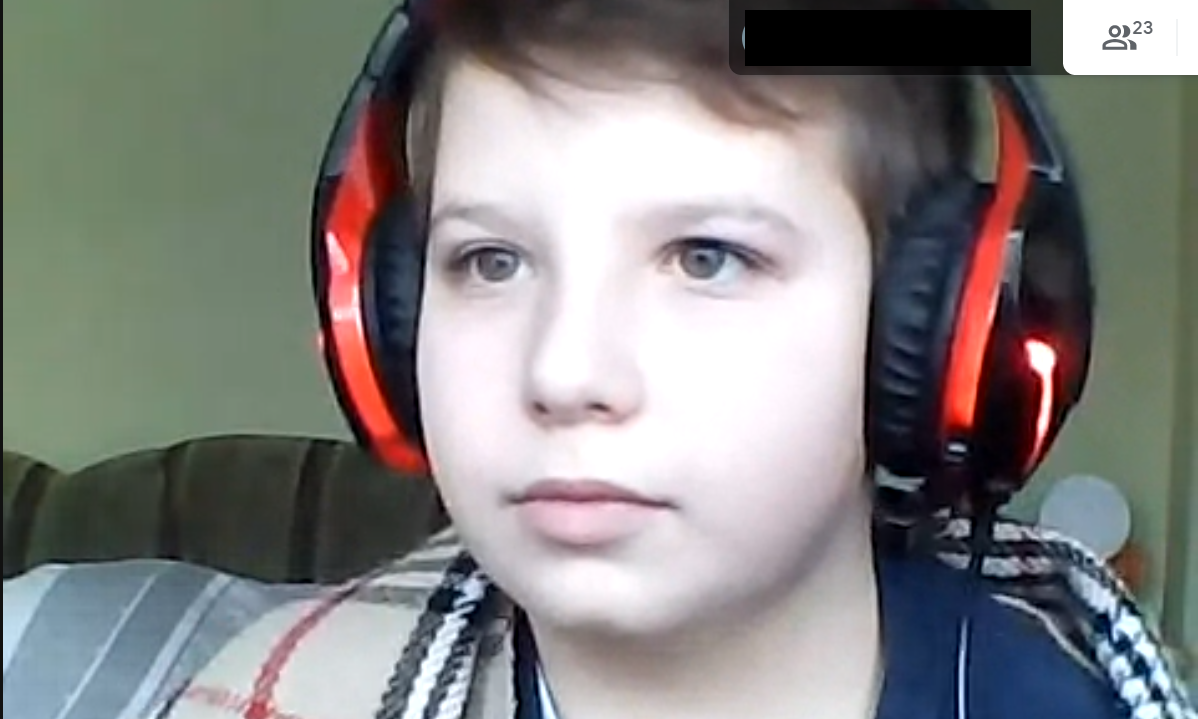 	SĘDZIA– MATEUSZ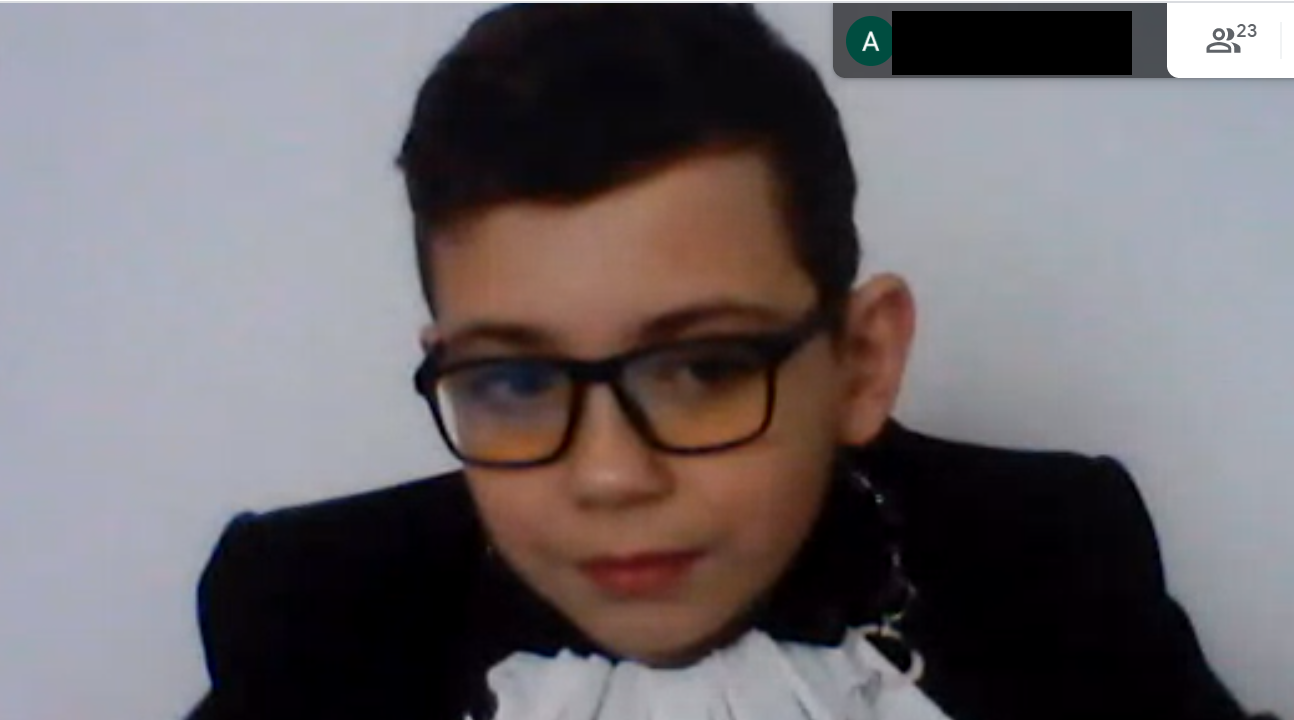 II SĘDZIA - ŁUKASZ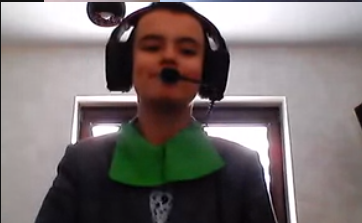 OBROŃCA - TOBIASZ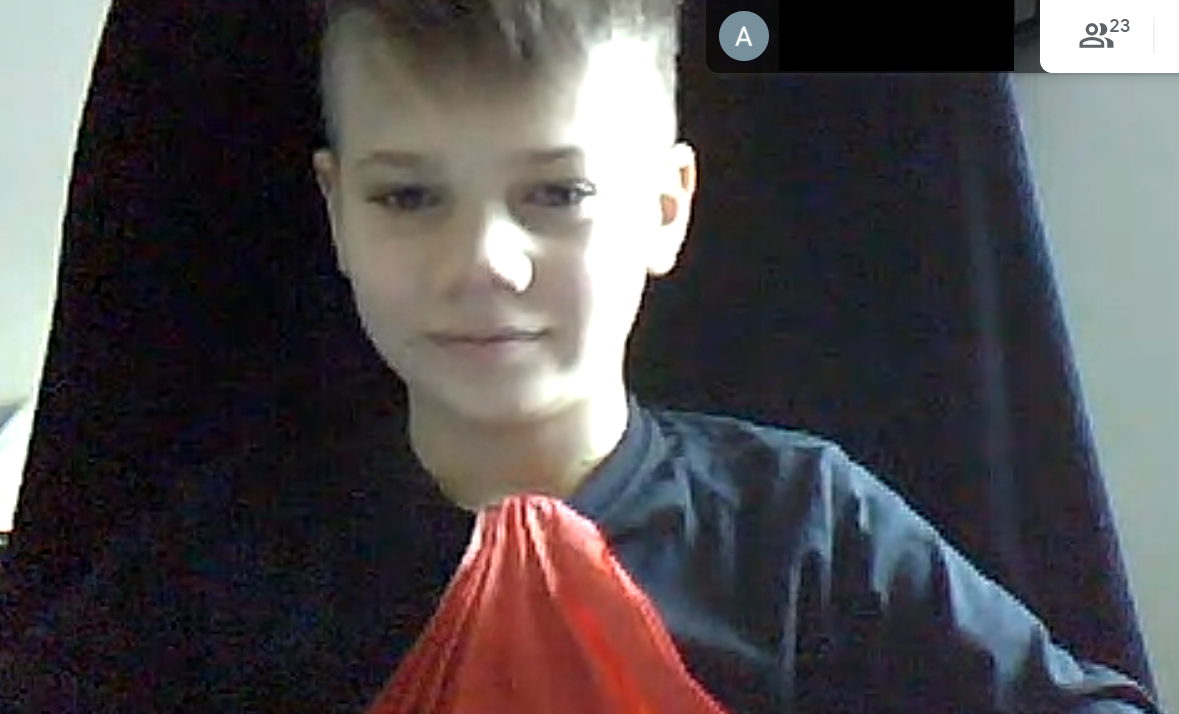 PROKURATOR - SZYMON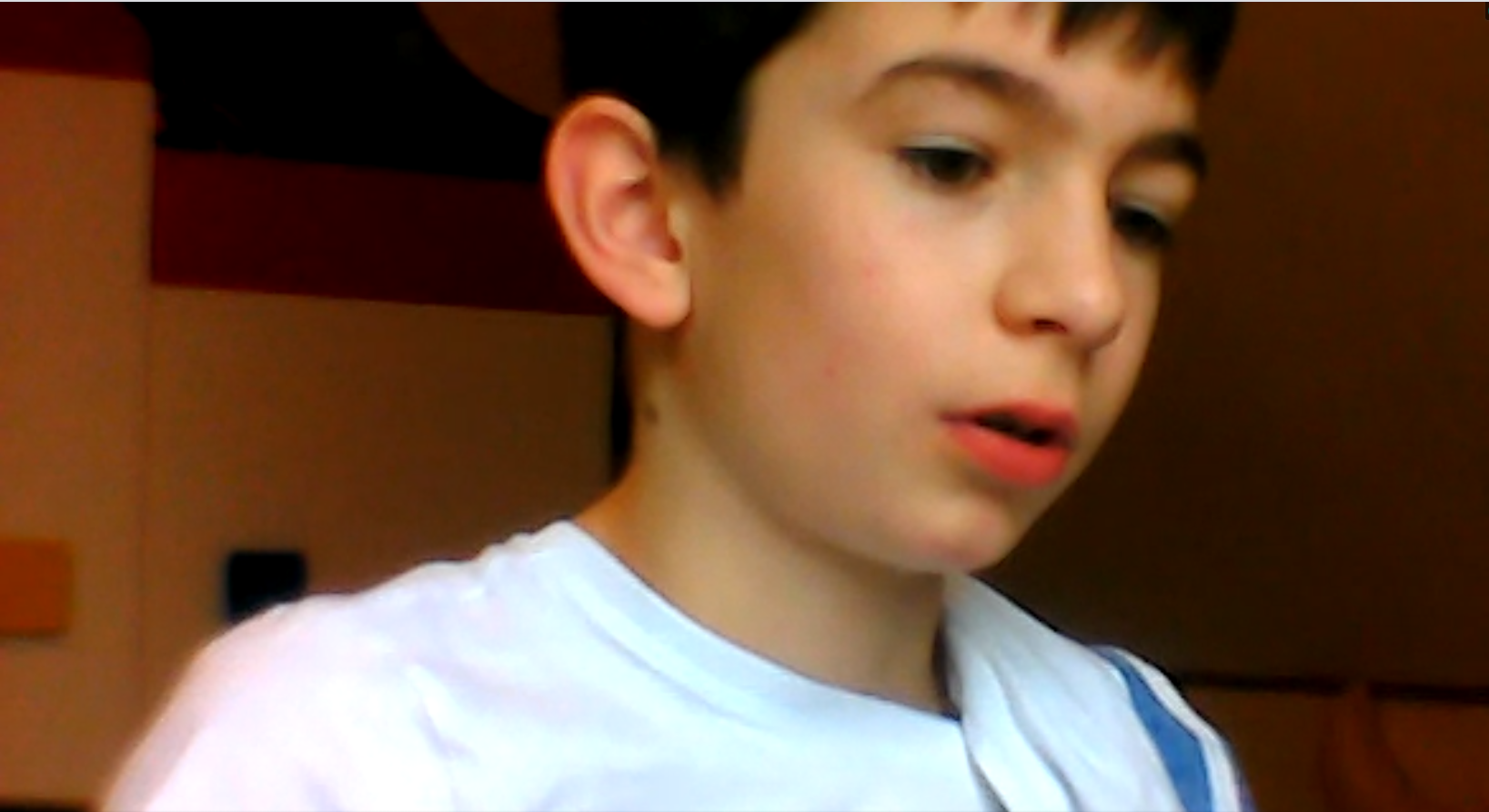 SYZYF -FRANCISZEK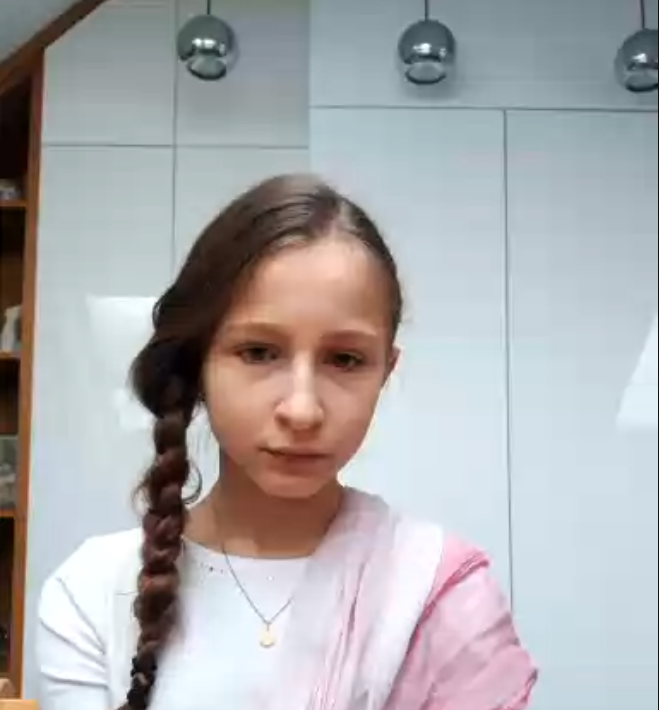 
ŻONA SYZYFA – JAGODA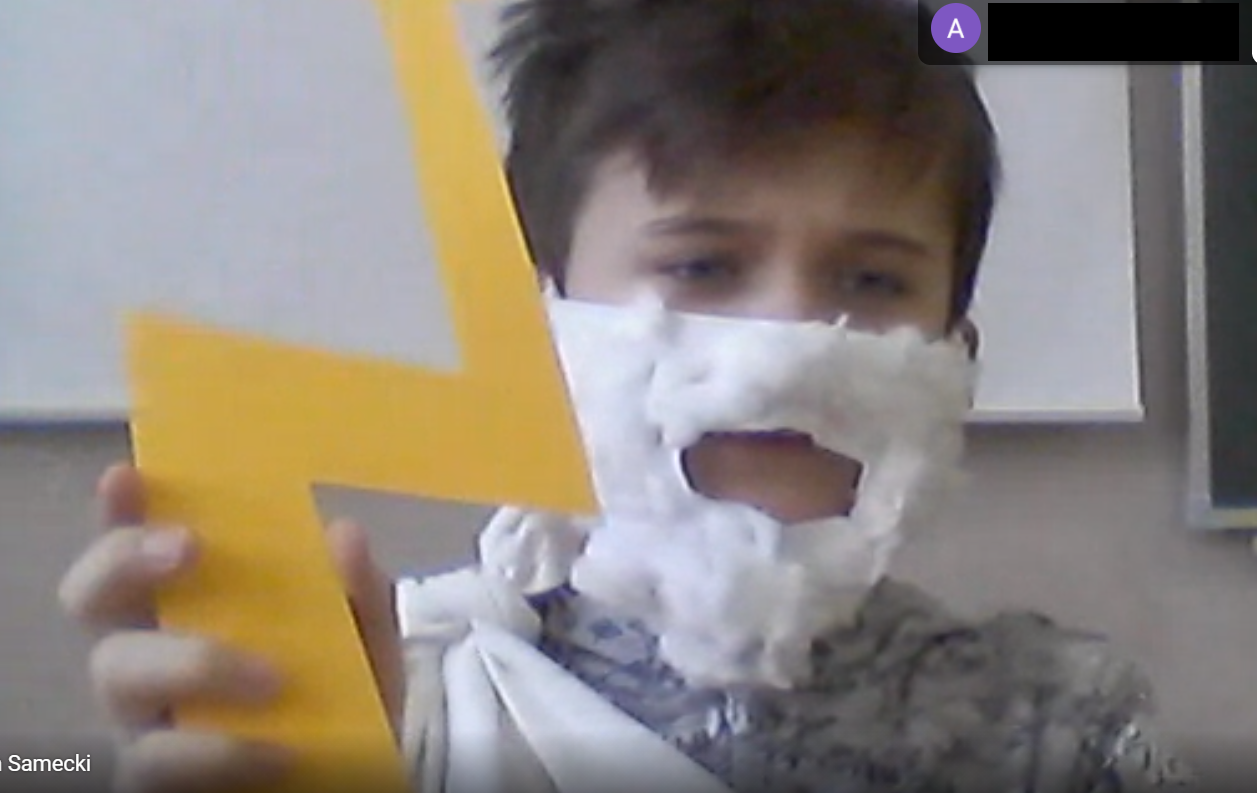 ZEUS – ADAM 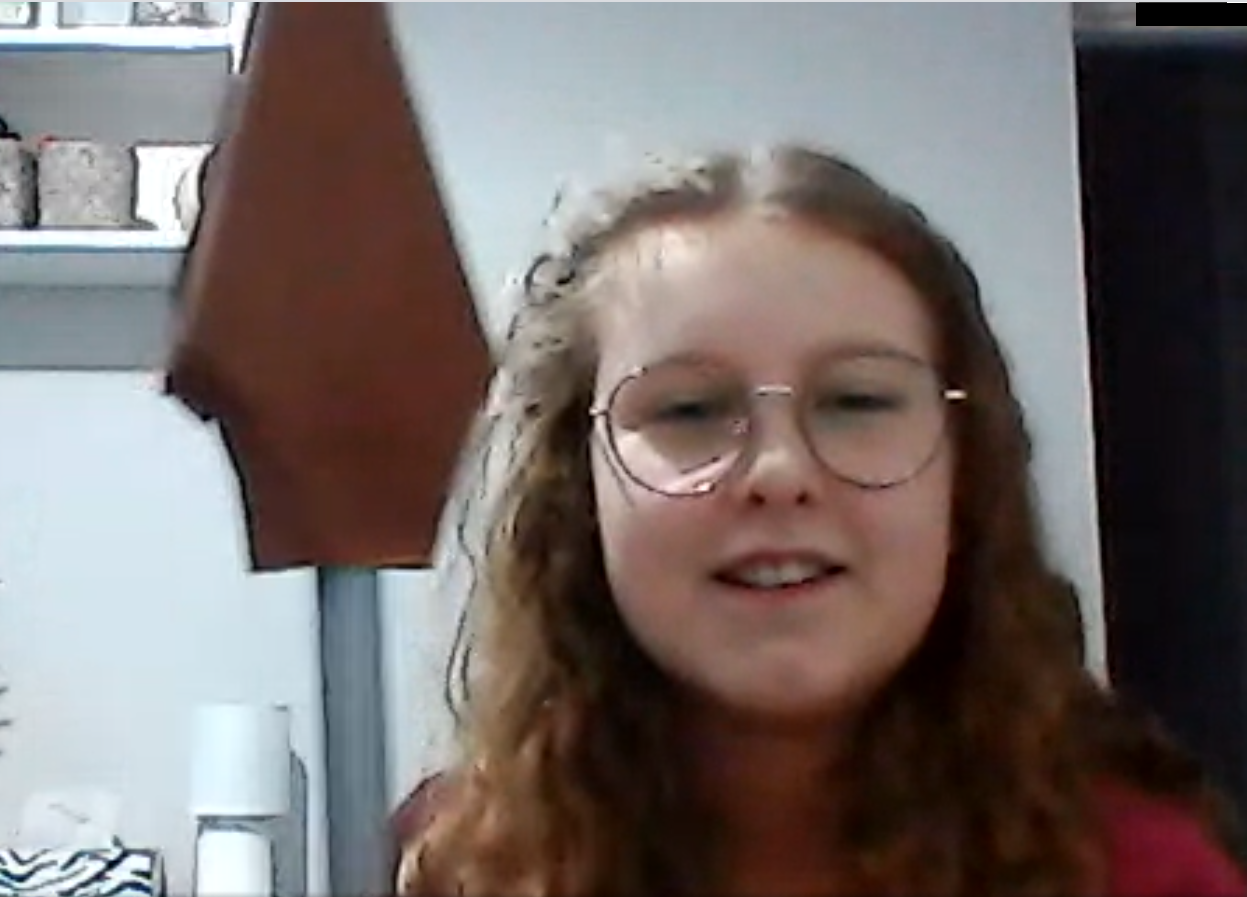 ATENA – NELA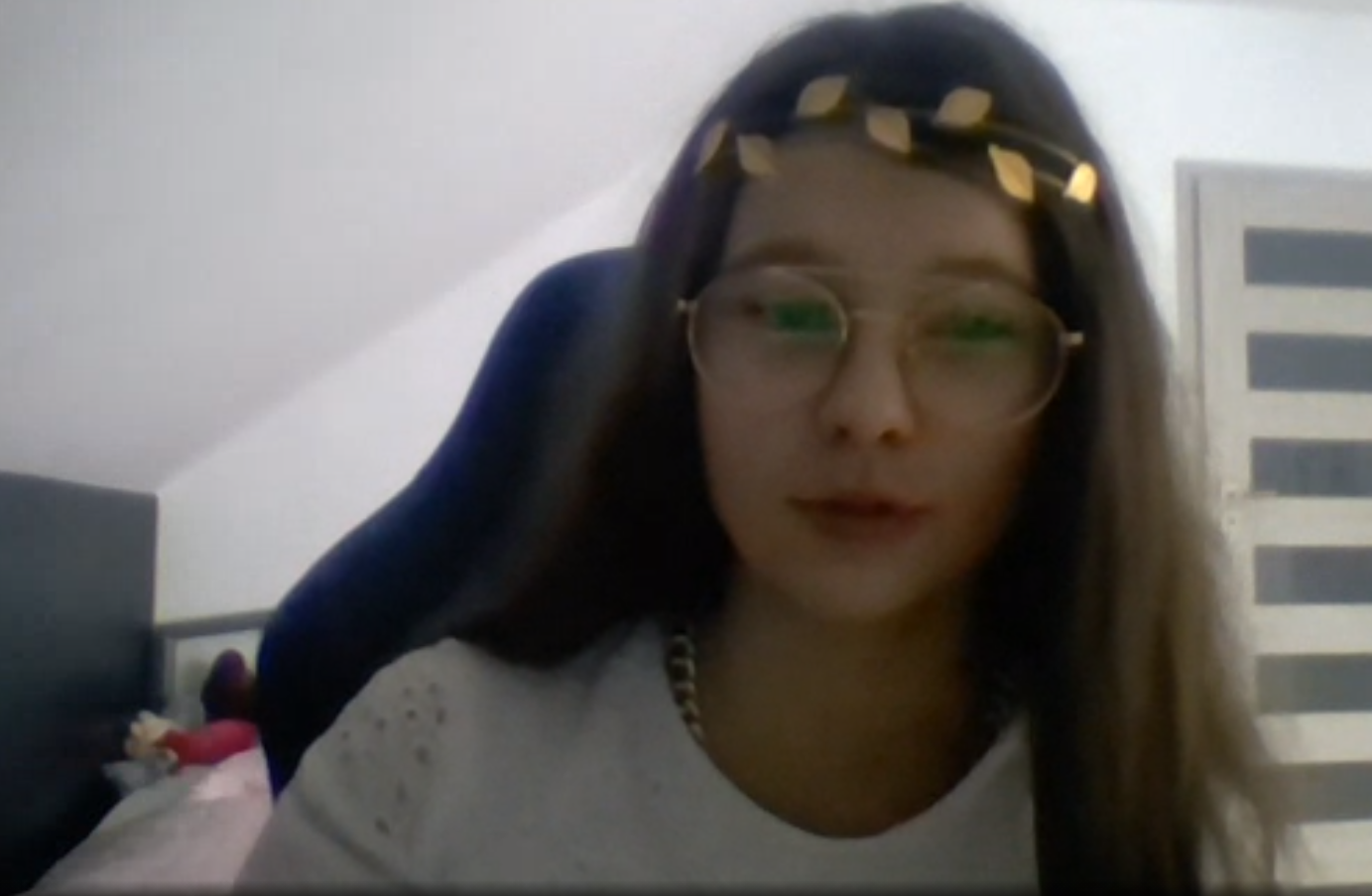 AFRODYTA – INES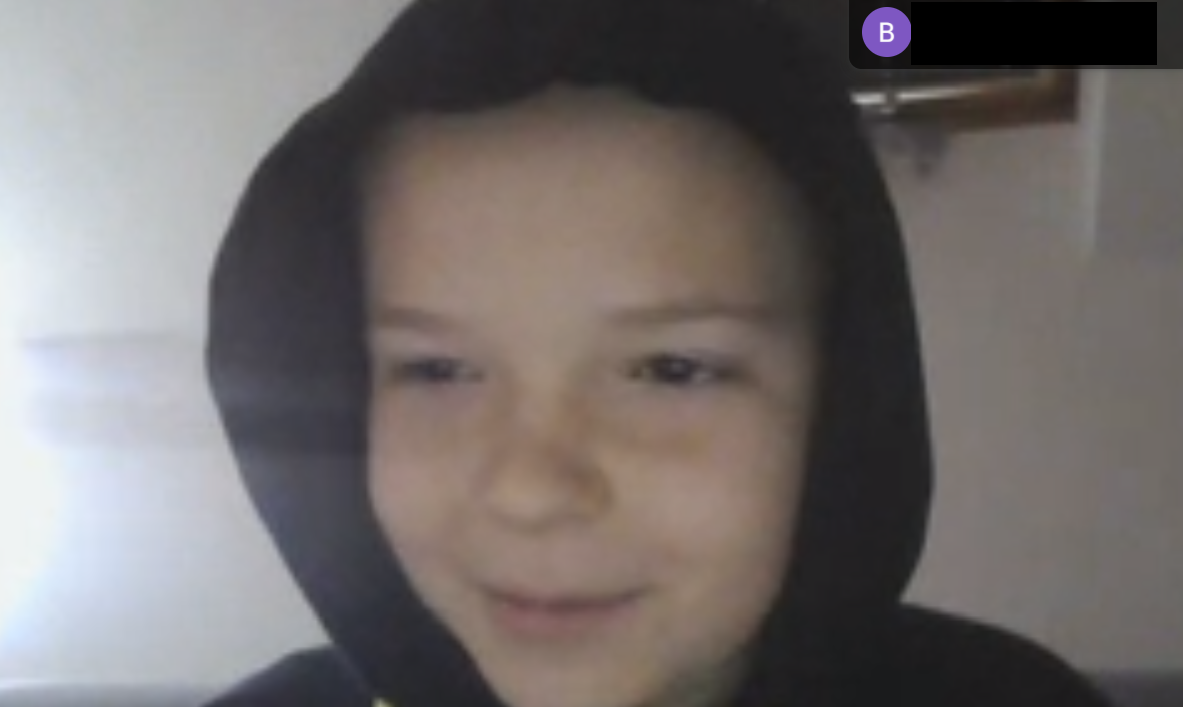 TANATOS – ALEKSANDER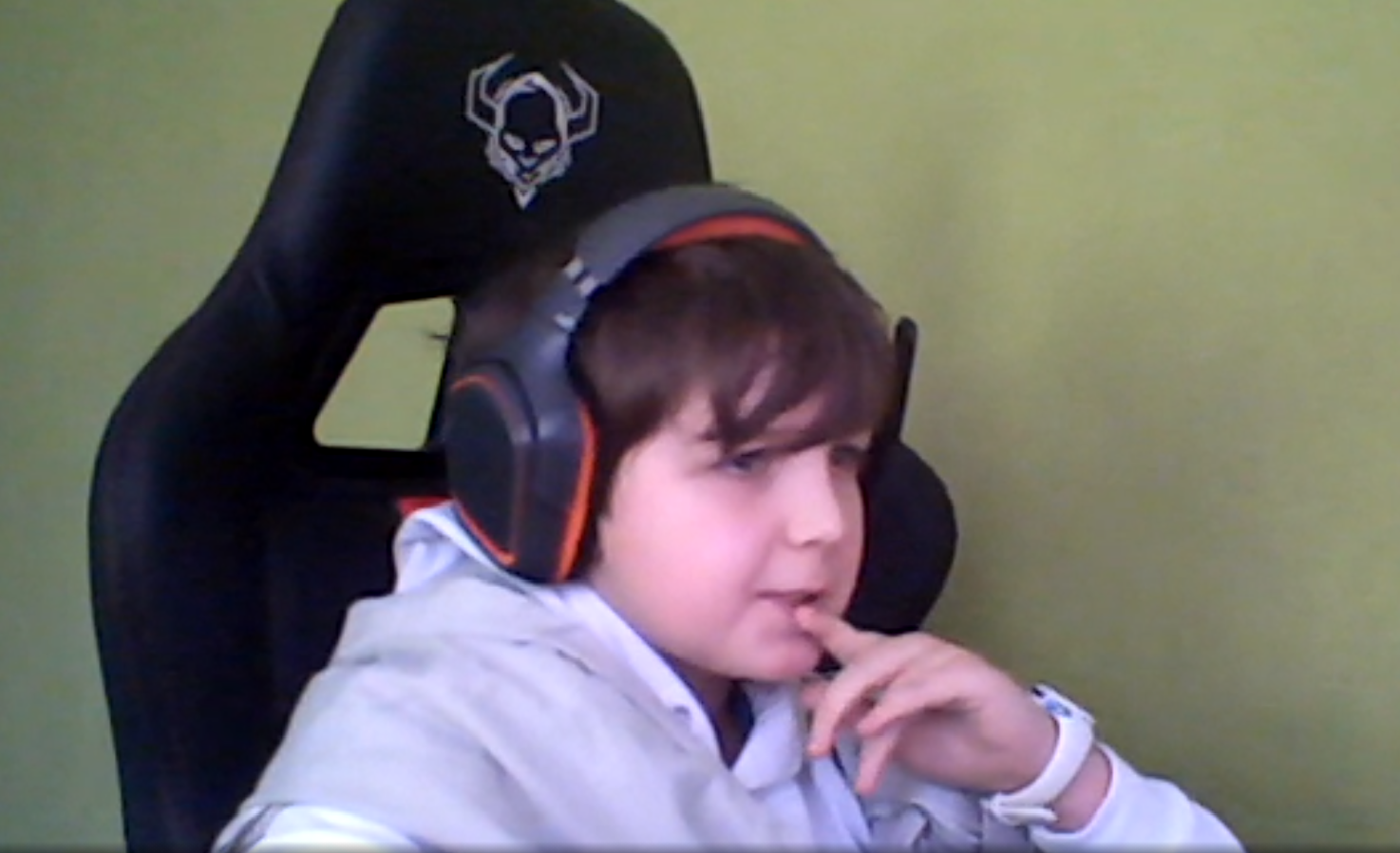 HADES – ALAN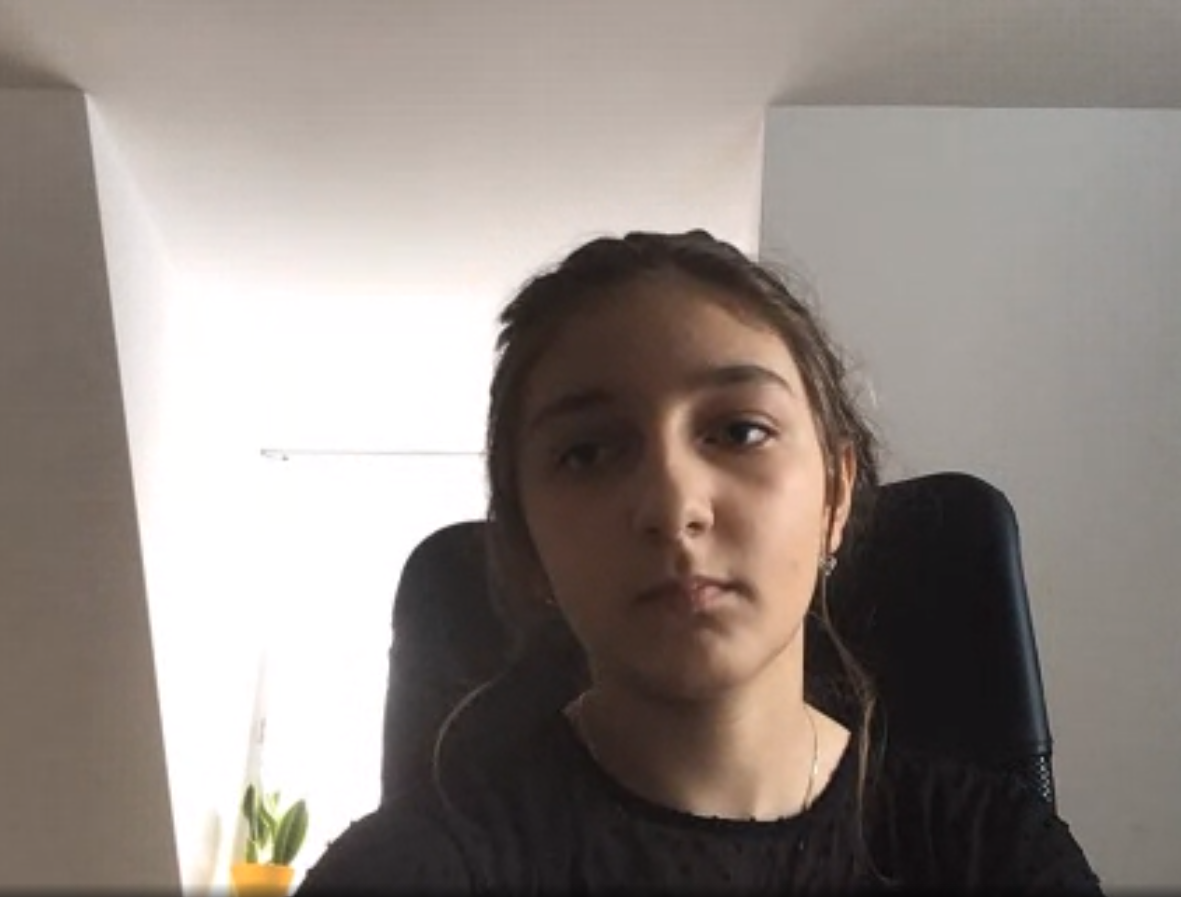 PERSEFONA – KAROLINA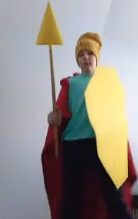 ARES – GRACJAN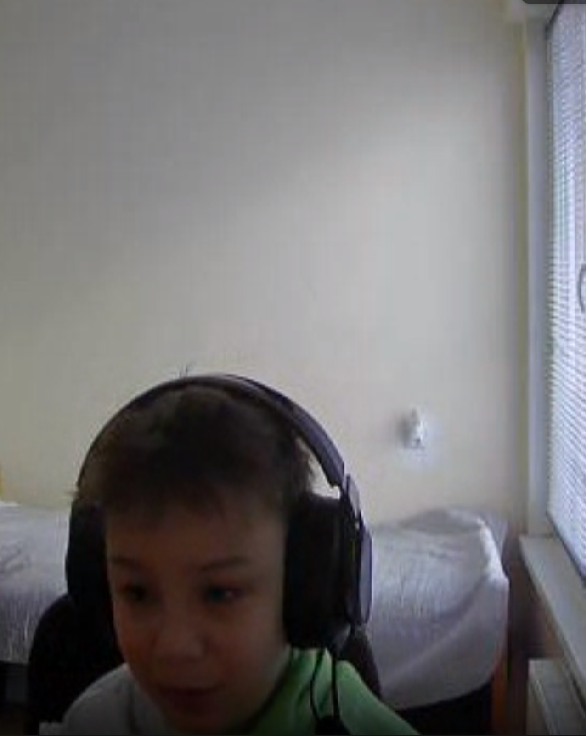 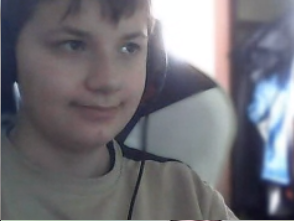 MIESZKAŃCY KORYNTU – BŁAŻEJ I KACPER